Самостоятельная работа по математике. 1 курс по теме: "Признаки возрастания и убывания функции".1. 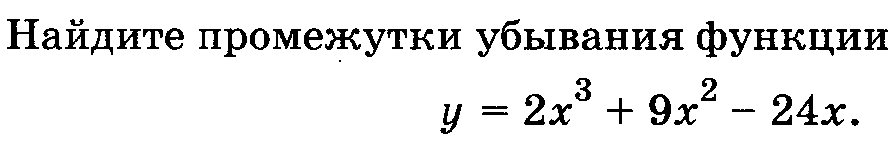 2.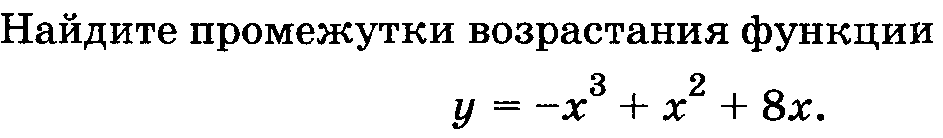 3. 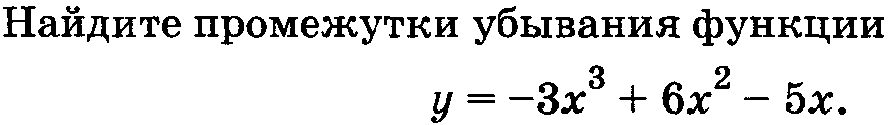 4. 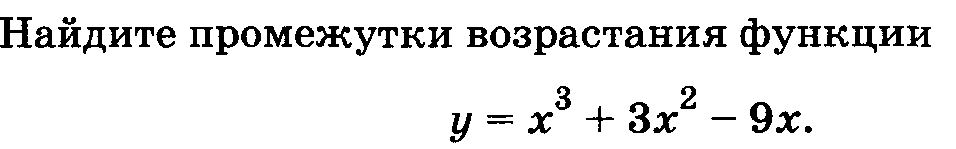 5.6.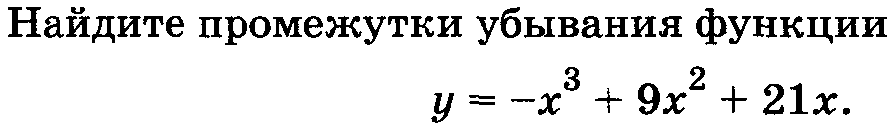 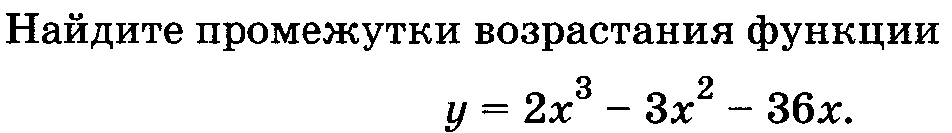 